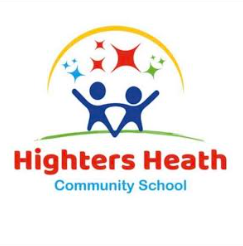 HIGHTERS HEATH COMMUNITY SCHOOLYEAR 5 NewsletterAutumn Term2023 - 2024